附二：                   买方身份确认11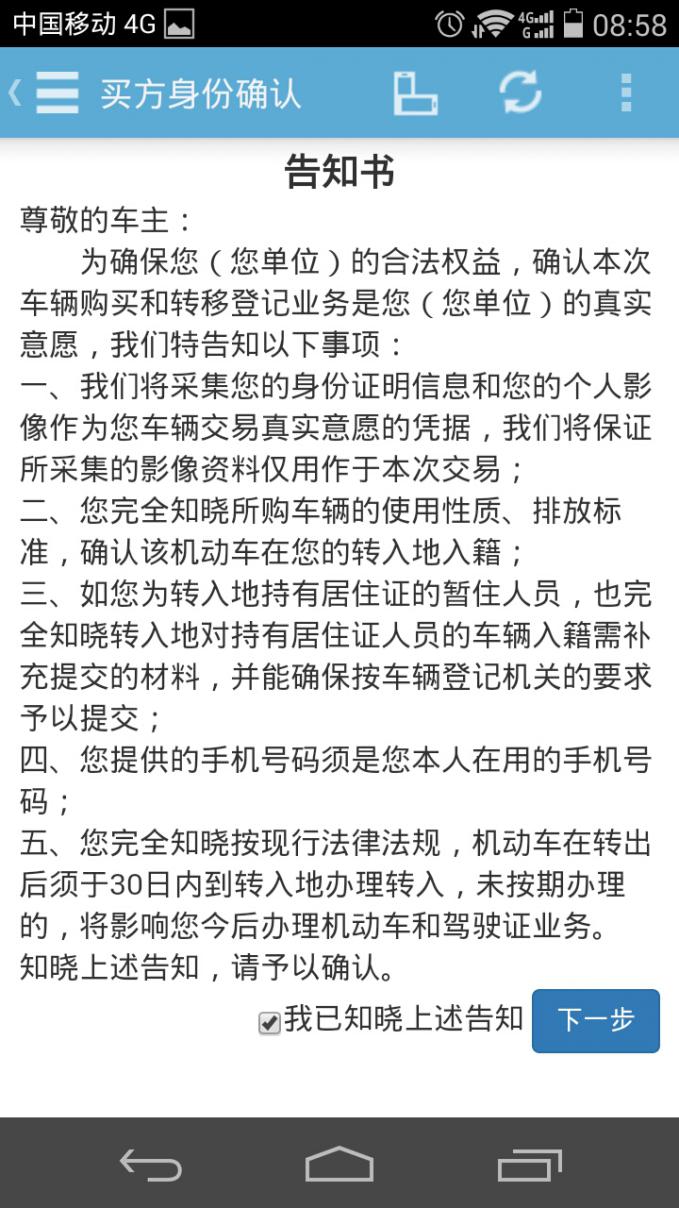 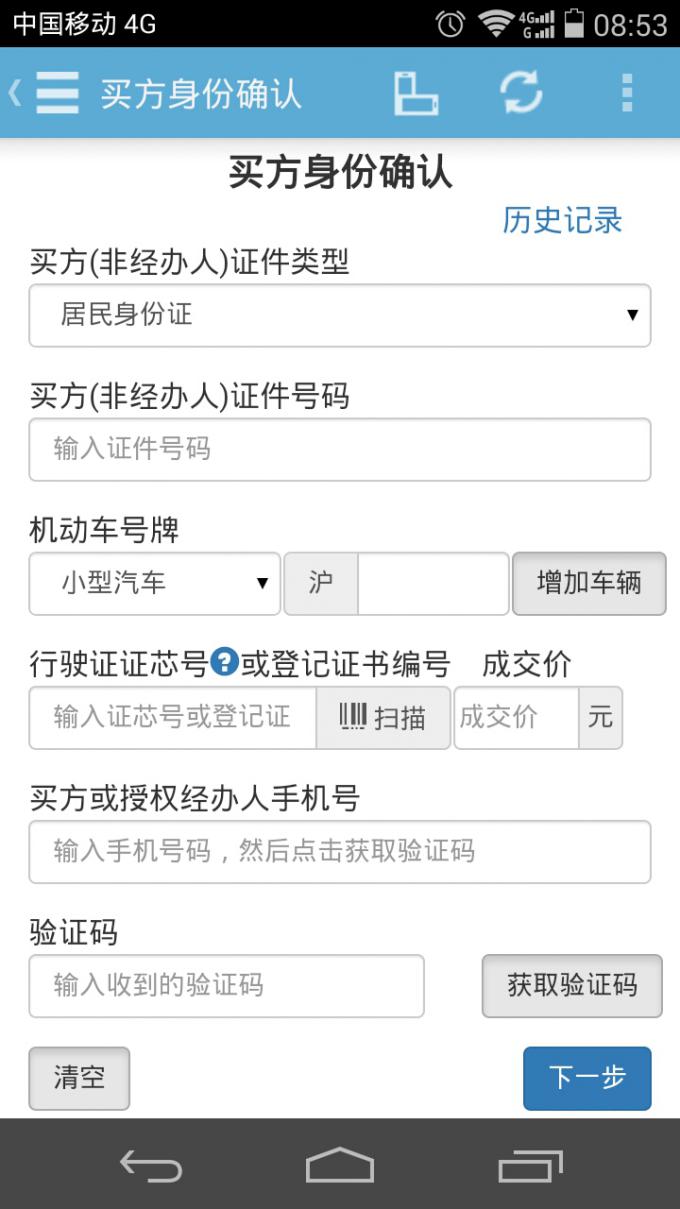 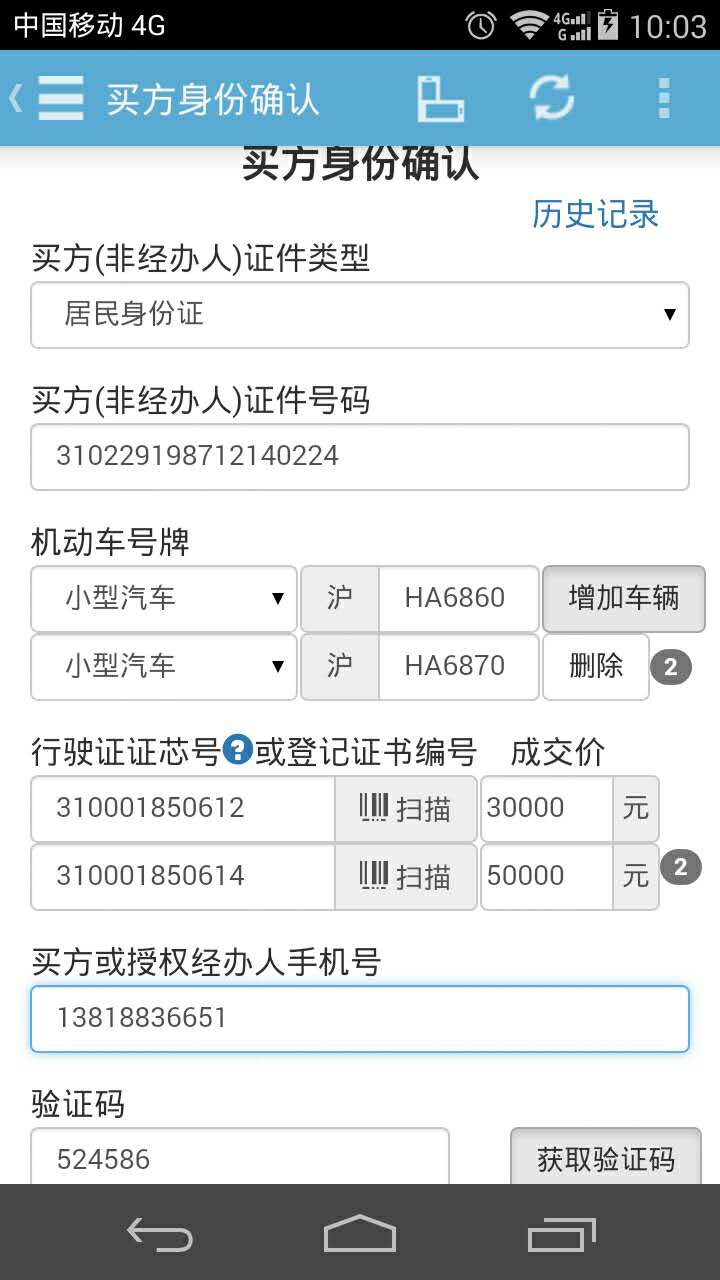 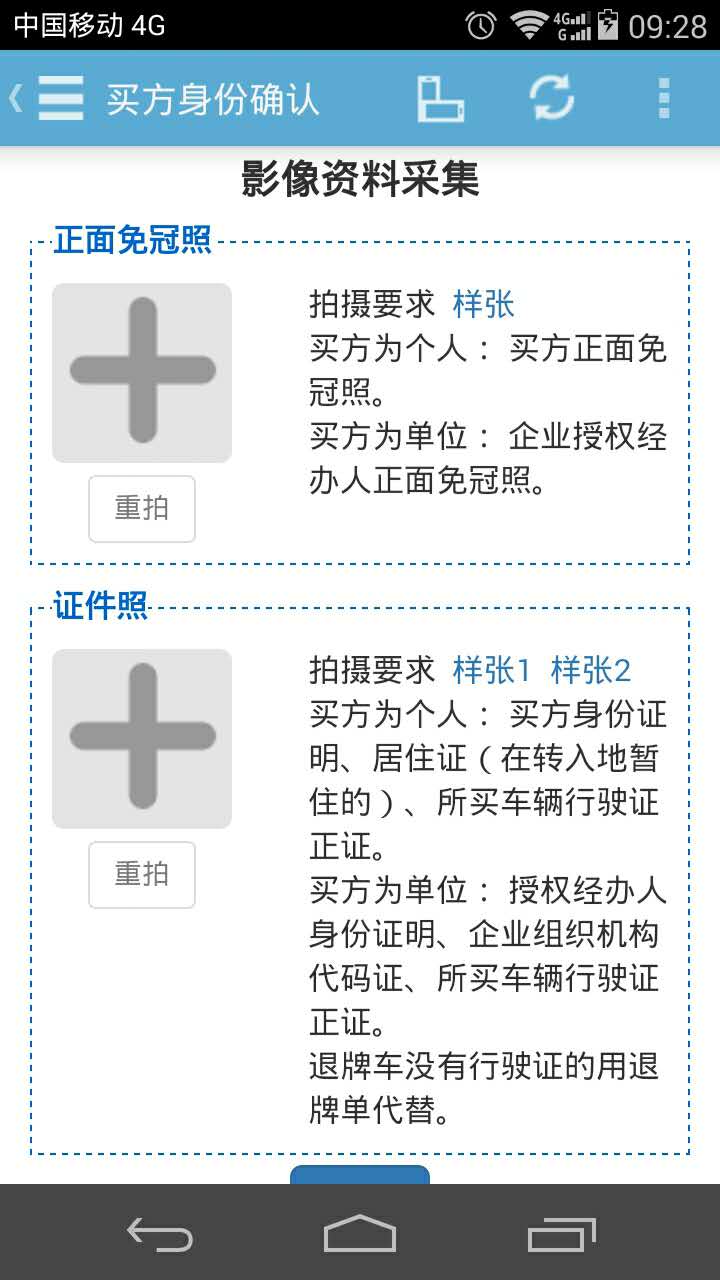 